Hlášení 12.6.2014Výbory SDH Lutopecny a Měrůtky svolávají své členy dnes 12.6. v 18,00 hod na přípravu výletiště.Tj Lutopecny Měrůtky oznamuje:V sobotu 14.6.2014 od 17:00 sehrají muži poslední mistrovské utkání nadstavbové části na hřišti v Litenčicích .Odjezd autobusu 15,30hod.Sbory dobrovolných hasičů Lutopecny, Měrůtky pořádají v pátek dne 13.6.2014 ve 20,00hod předhodovou zábavu hraje „EXPO“ v sobotu hodovou zábavu s krojovanou dechovou hudbou „VLČNOVJANKA“V neděli  15.6.2014 v 9,15hod v Lutopecnách u zvonice bude sloužena HODOVÁ MŠE SVATÁ.Slavnost vyvrcholí posvěcením slavnostních praporů obce a SDH Lutopecny.Všichni jste srdečně zváni.Od 14 hod začíná na výletišti v Lutopecnách soutěž v požárním útoku „O PUTOVNÍ POHÁR SDH LUTOPECNY v rategoriích : muži, ženy , mladí hasiči a starší hasiči.Vše se koná za každého počasí.Zvou hasiči z Lutopecen a Měrůtek.Pozvánka Okresní agrární komory na  Zemědělskou výstavu Kroměříž 2014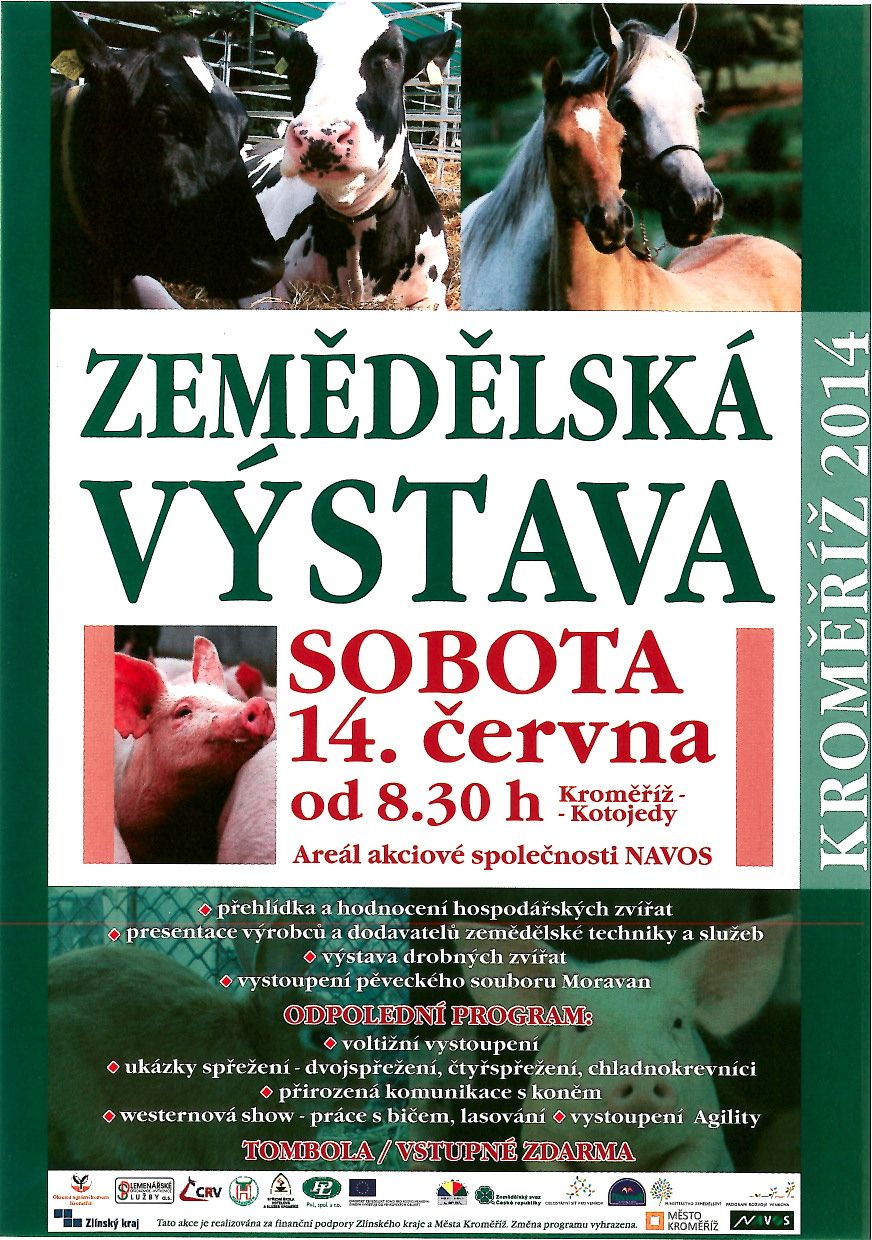 Sbory dobrovolných hasičů Lutopecny, Měrůtky pořádají v pátek dne 13.6.2014 ve 20,00hod předhodovou zábavu hraje „EXPO“ v sobotu hodovou zábavu s krojovanou dechovou hudbou „VLČNOVJANKA“V neděli  15.6.2014 v 9,15hod v Lutopecnách u zvonice bude sloužena HODOVÁ MŠE SVATÁ.Slavnost vyvrcholí posvěcením slavnostních praporů obce a SDH Lutopecny.Všichni jste srdečně zvániOd 14 hod začíná na výletišti v Lutopecnách soutěž v požárním útoku „O PUTOVNÍ POHÁR SDH LUTOPECNY v rategoriích : muži, ženy , mladí hasiči a starší hasiči.Vše se koná za každého počasí.Zvou hasiči z Lutopecen a Měrůtek